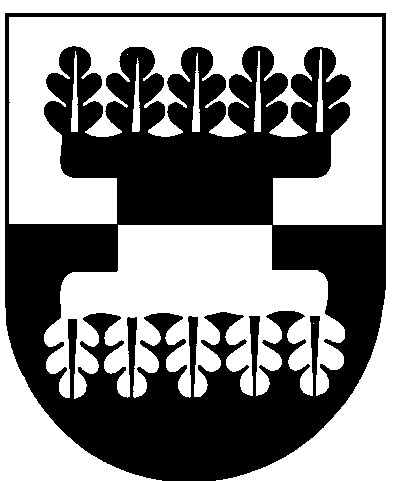 Šilalės rajono savivaldybės administracijOSDIREKTORIUSĮsakymasDĖL APLINKOSAUGINĖS AKCIJOS ORGANIZAVIMO DARBO GRUPĖS SUDARYMO2019 m. balandžio 5 d. Nr. DĮV-331ŠilalėVadovaudamasis Lietuvos Respublikos vietos savivaldos įstatymo 29 straipsnio 8 dalies 2  punktu:1. S u d a r a u Aplinkosauginės akcijos organizavimo darbo grupę:Grupės vadovė – Virginija Bukauskienė, Šilalės rajono savivaldybės administracijos  (toliau –  Administracijos) Teisės ir viešosios tvarkos skyriaus vyriausioji specialistė;Rūta Janavičiūtė,  Administracijos Komunikacijos ir informacinių technologijų skyriaus atstovė spaudai;Edgaras Laurinavičius, Administracijos Žemės ūkio skyriaus vyriausiasis specialistas;Jurgita Viršilienė, Administracijos Švietimo, kultūros ir sporto skyriaus kultūros paveldo apsaugos vyriausioji specialistė.2. K v i e č i u darbo grupės veikloje dalyvauti:Antaną Leščauską, Aplinkos apsaugos departamento prie Aplinkos ministerijos Klaipėdos valdybos Klaipėdos rajono aplinkos apsaugos inspekcijos vyriausiąjį specialistą;Saulių Vyšniauską, UAB „Ecoservice“ padalinio vadovą.3. Į p a r e i g o j u darbo grupę organizuoti visuotinę švaros akciją 2019 m. balandžio 27 d. visoje Šilalės rajono savivaldybės  teritorijoje ir iki 2019 m. balandžio 15 d. raštu pateikti Administracijos direktoriui tvarkytinų vietų sąrašą.4. P a v e d u Administracijos seniūnijų seniūnams savo seniūnijos teritorijose būti akcijos iniciatoriais.5. P a v e d u paskelbti šį įsakymą Šilalės rajono savivaldybės interneto svetainėje www.silale.ltŠis įsakymas gali būti skundžiamas Lietuvos Respublikos administracinių bylų teisenos  įstatymo  nustatyta tvarka Lietuvos administracinių ginčų komisijos Klaipėdos apygardos skyriui (H. Manto g. 37, 92236 Klaipėda) arba Regionų apygardos administracinio teismo Klaipėdos rūmams (Galinio Pylimo g. 9, 91230 Klaipėda) per vieną mėnesį nuo šio įsakymo paskelbimo arba įteikimo suinteresuotam asmeniui datos.Administracijos direktorius                                                                           Raimundas Vaitiekus